PRIVATE AND CONFIDENTIAL	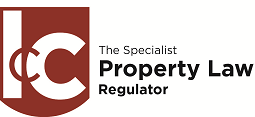 APPLICATION FORM Please complete this form using capital letters and black ink only, and return it to ceo@clc-uk.orgPERSONAL DETAILS PRIVATE AND CONFIDENTIAL EMPLOYMENT RECORDPRIVATE AND CONFIDENTIAL EDUCATION please indicate all qualifications, starting with the most recentPRIVATE AND CONFIDENTIAL TRAINING / PROFESSIONAL QUALIFICATIONSREASON FOR APPLYINGPRIVATE AND CONFIDENTIALACHIEVEMENTSREFERENCESPlease give the names and contact details of two referees whom we can contact to provide information in support of your application. One of these should be your current manager.  If you are not in employment, please supply the name of your most recent employer or an academic reference (e.g. tutor or teacher).  Please indicate below whether references may be taken up prior to an offer of employment being made and accepted and ensure that your referees are aware of this application.REHABILITATION OF OFFENDERS ACT 1974PRIVATE AND CONFIDENTIALEQUAL OPPORTUNITIES MONITORINGPosition applied for:  Communications Manager Ref: CM/CLC/1Salary expectation:TitleSurnameForename(s)AddressPostcodeAddressPostcodeAddressPostcodeTelephone numbers:	home	work 	(only if we may telephone you there)	mobileEmail:Telephone numbers:	home	work 	(only if we may telephone you there)	mobileEmail:Telephone numbers:	home	work 	(only if we may telephone you there)	mobileEmail:Are there any restrictions on your continued residence or employment in the UK?YES	NO	If yes, please give details:Are there any restrictions on your continued residence or employment in the UK?YES	NO	If yes, please give details:Are there any restrictions on your continued residence or employment in the UK?YES	NO	If yes, please give details:What period of notice are you required to give to your present employer?What period of notice are you required to give to your present employer?What period of notice are you required to give to your present employer?Only complete the next 2 questions if these are a requirement of the job for which you are applying, otherwise continue overleaf. Only complete the next 2 questions if these are a requirement of the job for which you are applying, otherwise continue overleaf. Only complete the next 2 questions if these are a requirement of the job for which you are applying, otherwise continue overleaf. Do you have a current driving licence? 	YES	NODo you have your own vehicle?	YES	NODo you have a current driving licence? 	YES	NODo you have your own vehicle?	YES	NODo you have a current driving licence? 	YES	NODo you have your own vehicle?	YES	NOWhere did you hear about this vacancy?Where did you hear about this vacancy?Where did you hear about this vacancy?CURRENT OR MOST RECENT JOBPosition held:Dates:	from	toName and address of employer:Brief description of duties:Current or last salary and reason for leaving:PREVIOUS EMPLOYMENT(please start with the most recent and work backwards, continuing on a separate sheet if necessary)Position held:Dates:	from	toName and address of employer:Brief description of duties:Reason for leaving:PREVIOUS EMPLOYMENT(please start with the most recent and work backwards, continuing on a separate sheet if necessary)Position held:Dates:	from	toName and address of employer:Brief description of duties:Reason for leaving:PREVIOUS EMPLOYMENT(please start with the most recent and work backwards, continuing on a separate sheet if necessary)Position held:Dates:	from	toName and address of employer:Brief description of duties:Reason for leaving:School / college / universityQualifications gained / subjects and gradesCourseBrief detailsWhy do you consider you are a suitable candidate for this position and what motivated you to apply?(continue on a separate sheet if necessary)Please include any further information including details of your main achievements to date, relevant to this application.I Confirm that to the best of my knowledge and belief the information I have given in support of my application is correct, and understand that any misleading statement or deliberate omission may result in my dismissal and claim for damages.I hereby consent to the processing of sensitive personal data, as defined in the Data Protection Act 1998, involved in the consideration of this application.SIGNATURE…………………………………………………………………………………..DATE………………………………………..Thank you for applying.Current / Last employmentPrevious employmentNameJob TitleAddressPostcodeTelephoneEmailPosition held in relation to you (e.g. line manager)Job held by you and datesNameJob TitleAddressPostcodeTelephoneEmailPosition held in relation to you (e.g. line manager)Job held by you and datesReferee can be contacted prior to offer being made?    YES / NOReferee can be contacted prior to offer being made?    YES / NOApplications from ex-offenders are welcomed and will be considered on their merit.  Convictions that are irrelevant to this job will not be taken into account.  You are required to disclose any convictions, which are not ‘spent’ by virtue of the Rehabilitation of Offenders Act 1974.Have you been convicted of a criminal offence, which is not spent, as defined in the above Act?YES	NOIf yes, please give details of date(s), offence(s) and sentence(s) passed:The Rehabilitation of Offenders Act does not apply to certain specified professions, nor does it apply to posts which involve contract with children, young people or vulnerable adults. In any of these cases you should state all past convictions, including any that are spent, giving details of date(s), offence(s) and sentence(s) passed:If you are applying for a post which involves contact with either children or vulnerable adults, please also confirm that you are not listed on either of the following (as appropriate):	I confirm that I am not listed on the children’s barred list.OR	I confirm that I am not listed on the adults’ barred list.AND	I declare that I have no past convictions, cautious or bind-overs and no pending cases 	affecting why I might be considered unsuitable to work with children / vulnerable adults.The information you provide will be treated as strictly confidential and will be considered only in relation to the job for which you are applying.We aim to be an equal opportunities employer, and our policy is that job applicants and employees receive equal treatment regardless of age, disability, race, sex, sexual orientation, religion or belief, marital status or civil partnership, pregnancy, maternity or gender reassignment, where any of these cannot be shown to be a requirement of the job concerned.  Recruitment, selection and promotion procedures will be monitored to ensure that individuals are selected, promoted and treated on the basis of their relevant merits and abilities. To assist us in monitoring the operation of our equal opportunity policy, and for no other reason, please answer the following questions. (Tick box where appropriate.)SEXMALE	FEMALE	PREFER NOT TO SAYAGE16-18 YRS	19-21 YRS	22-35 YRS	35-43 YEARS	44-64 YEARS                                             65 YEARS AND OVER       PREFER NOT TO SAYDISABILITYDo you consider that you have a disability?YES	NO	PREFER NOT TO SAYIf YES, please give brief details of the disability and any adjustments which would need to be made to enable you to carry out the duties listed for this post (continue on a separate sheet if necessary).RACEPlease make sure that you read all the categories and then tick the box that applies to you.White:	BRITISH	IRISH	ANY OTHER WHITE BACKGROUND	(please specify):Mixed Race:	WHITE AND BLACK CARIBBEAN	WHITE AND BLACK AFRICAN	WHITE AND ASIAN	ANY OTHER MIXED BACKGROUND	(please specify):Asian or Asian British:	INDIAN	PAKISTANI	BANGLADESHI		ANY OTHER ASIAN BACKGROUND	(please specify):Black or Black British:	CARIBBEAN		AFRICAN		ANY OTHER BLACK BACKGROUND	(please specify):Chinese or other ethnic:	CHINESE		ANY OTHER	(please specify):Prefer not to say: SEXUAL ORIENTATIONLESBIAN/GAY		BI-SEXUAL	HETROSEXUAL	PREFER NOT TO SAYRELIGIONCHRISTIAN (including Church of England/Scotland/Ireland, CatholicProtestant and all other Christian denominations)BUDDHIST	HINDU	JEWISH	MUSLIM	SIKHANY OTHER RELIGION		(please specify):	PREFER NOT TO SAYNONE 